       사랑의 모후 쁘레시띠움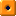 연혁과 활동사랑의 모후 쁘레시디움은 1997년 2월에 김민수 신부님의 지도하에 설립되었습니다. 초대 단원은 총 13명으로 구성되었으며 주회 장소는 각 단원들의 집에서 진행되었습니다. 1997년 2월 설립 초대단장으로는 윤혜숙 레지나 자매님.1999년 1월 20일 100차 주회 기념 행사 하여 기념 행사를 가짐. 2001년 1월 17일 200차 주회 기념 행사 park crest community center에서 로사리오 여왕 레지오 단원들과 함께 기념 행사를 가짐.2003년 5월 7일 300차 주회 기념 행사연도별 임원과 단원1997년 2월-12월: 단장 윤혜숙 레지나, 부단장 김성혜 브리짓다임윤희 바올리나, 허선 세실리아, 김영숙 엘리사벳, 정지인 아가다, 김효진 글라라, 배기선 레지나, 김미 경 글라라, 송미숙 스콜라스티카, 김인희 율리아, 김소원 끌로띨다, 이수경 아나스타시아. 총단원 13명1998년 1월-12월: 단장 배기선 레지나, 부단장 김인희 율리아이수경 아나스타시아, 김영숙 엘리사벳, 김성혜 브리짓다, 김소원 끌로띨다, 허선 세실리아, 박정애 엘리사벳, 신희명 요세피나, 윤혜숙 레지나, 이순옥 아가다, 임승실 사라, 최경 희 모니카. 총단원 13명 1999년 1월-12월: 단장 신희명 요세피나, 부단장 박정애 엘리사벳김성혜 브리짓다, 이수경 아나스타시아, 김영숙 엘리사벳, 최경희 모니카, 김인희 율리아, 배기선 레지나, 윤혜숙 레지나, 이순옥 아가다, 허선 세실리아 . 총단원 13명2000년 1월-12월: 단장 정지인 아가다, 부단장 허선 세실리아김영숙 엘리사벳, 최경희 모니카, 김인희 율리아, 배기선 레지나, 신희명 요세피나, 전연자 에리카. 총단원 8명2001년 1월-2001년 8월: 단장 전연자 에리카, 부단장 김영숙 엘리사벳 신희명 요세피나, 허선 세실리아, 배기선 레지나, 정지 인 아가다, 김원숙 세실리아, 이민화 미카엘라. 총단원 8명2001년 9월-2002년 9월: 단장 허선 세실리아, 부단장 이민화 미카엘라신희명 요세피나, 전연자 에리카, 김영숙 엘리사벳, 정희정 끌로띨다, 이경화 안젤라, 김지원 엘리사벳. 총단원 8명2002년 10월-2003년 8월: 단장 전연자 에리카, 부단장 이민화 미카엘라김영숙 엘리사벳, 허선 세실리아, 이경화 안젤라, 정희정 끌로띨다, 김지원 엘리사벳, 김인희 율리아, 모성희 카타리나, 강연희 엘리사벳. 총단원 10명2003년 9월-현재: 단장 이민화 미카엘라, 부단장 황정연모성희 카타리나, 강연희 엘리사벳, 정희정 끌로띨다, 김지원 엘리사벳, 김영숙 엘리사벳, 전연자 에리카, 이경화 안젤라, 이진경 브리에나, 안주희 카타리나. 총단원 11명       로사리오의 여왕 쁘레시띠움레지오 마리애란 가톨릭 교회가 공인한 평신도 사도직 운동 단체로서, 모든 은총의 중재자이시며 원죄 없이 잉태되신 성모님의 강력한 지휘 아래 세속과 그 악의 세력에 맞서는 교회의 싸움에 참가하기 위하여 설립된 군대이고, 레지오 마리애는 단원들의 성화를 통하여 하느님의 영광을 드러내는 데 그 목적을 두고 있습니다. 즉. 사람들에게 복음을 전하고 그들을 성화시키며, 그들의 양심을 그리스도교적으로 육성하고, 여러 단체와 여러 환경에 복음의 정신을 침투시키는 것입니다 레지오 마리애의 정신은 성모님의 정신입니다. 레지오는 성모님의 깊은 겸손, 온전 한 순명, 천사 같은 부드러움, 끊임없는 기도, 갖가지 고행과 영웅적인 인내심, 티 없는 순결, 천상적 지혜, 용기 와 희생으로 바치는 하느님께 대한 사랑을 갖추고자 열망하며, 무엇보다도 성모님이 지니신 그 높은 믿음의 덕을 따르고자 갈망합니다.State College 한인 천주교 공동체에도 레지오 마리애가 있습니다. 그 중 로사리오의 여왕 쁘레시띠움의 연혁과 활동은 다음과 같습니다.연혁과 활동로사리오 여왕 쁘레시디움은 1997년 2월에 김민수 신부님의 지도하에 설립되었습니다. 초대 단원은 총 11명으로 구성되었으며 주회 장소는 각 단원들의 집에서 진행되었습니다. 레지오의 목적은 단원들의 성화를 통하여 하느님의 영광을 드러내는 데 있기에 이것을 바탕으로 주된 활동 내용은 크게 두 가지로 나누어 볼 수 있습니다. 첫째로는 굳건한 믿음으로 레지오 활동을 해야 하는 단원들의 신심고취를 위한 활동, 둘째 로는 state college 공동체를 위한 활동입니다. - 신심 고취를 위한 활동으로는 성서내용을 텍스트를 통해 나누어보는 성서공부와 비디오를 통한 통신교리, 그리고 레지오 단원들의 일치를 위한 전 레지오 단원들의 모임을 등을 들 수 있습니다.- 공동 체를 위한 활동으로는 공동체 가족들을 위한 기도 지향에 가장 중점을 두고 있으며 미사 후 성당 뒷정리, 다과봉사, 어려운 상황에 있는 신자들에 대한 음식봉사, 냉담자 방문, 새로 오신 분들 가정 방문 및 도와드리기 등을 들 수 있습니다. 연 중 봉사내용을 살펴보면, 1월, 2월 야외 미사 시 음식 봉사 및 공동체 활동에 적극 참여3월, 4월 부활절 달걀 만들기 및 부활절 야외 미사 봉사5월 성모 성월 미사 때 꽃 바구니 봉사6월, 7월 레지오 전 단원 단합 대회9월 신입생 환영회 미사 때 봉사10월,11월 위령 미사 봉헌 및 유아세례식 때 꽃바구니 봉사 12월 크리스마스 행사 시 아이들을 위한 선물 봉사그 외 2002년 송현정(신디 송)씨의 사고에 대한 기도 및 자원봉사를 한 바 있습니다. 로사리오 여왕 쁘레시디움의 연혁을 살펴보면, 1997년 2월 설립 초대단장으로는 김숙영 헬레나 자매님..1999년 1월 14일 100차 주회 기념 행사park crest community center에서 레지오 전 단원이 참석하여 기념 행사를 가짐. 100차 를 맞이하여 북한 동포 돕기에 성금 전달. 2001년 9월 8일 200차 주회 기념 행사spring creek에서 김영춘 베드로 신부님을 비롯한 사랑의 모후 레지오 단원들과 함께 기념 행사를 가짐.2003년 9월 17일 300차 주회 기념 행사로사리오 여왕 쁘레시디움을 위한 미사 봉헌과 함께 다과(김밥)마련하여 공동체 가족들과 나눔.연도별 임원과 단원1997년 2월-12월: 단장 김숙영 헬레나, 부단장 이인숙 마리아한승원 마리아, 김은주 데레사, 김은숙 율리아나, 김혜원 소피아, 조현실 테오도라, 박은영 마리안나, 오인숙 아녜스. 1998년 1월-8월: 단장 김혜원 소피아, 부단장 오인숙 아네스박은영 마리안나, 조현실 테오도라, 김숙영 헬레나, 한승원 마리아, 김은숙 율리안나, 김은주 데레사, 김성윤 제노비아, 김경희 마틸다, 한희숙 루시아. 1998년 9월-12월: 단장 한희숙 루시아, 부단장 오인숙 아네스박은영 마리안나, 김은숙 율리안나, 김숙영 헬레나, 한승원 마리아, 김은주 데레사, 김성윤 제노비아, 김경희 바틸다, 권혜영 글로리아, 임승실 사라 1999년 1월-2000년 5월: 단장 박은영 마리안나, 부단장 김성윤 제노비아임승실 사라, 김은숙 율리안나, 김숙영 헬레나, 한승원 마리아, 김은주 데레사, 이은재 레지나, 윤성 혜 소화데레사. 2000년 7월-11월: 단장 박은영 마리안나박수진 마리아, 신우경 프란치스카, 심희진 마르가릿다. 2000년 12월-2001년 8월: 단장 신우경 프란체스카, 부단장 박은영 마리안나박수진 마리아, 심희진 마르가릿다, 전일주 엘리사벳, 최정선 안젤라, 홍경아. 2001년 9월-2002년 12월: 단장 최정선 안젤라, 부단장 박은영 마리안나박수진 마리아, 심희진 마르가릿다, 신우경 프란치스카, 전일주 엘리사벳, 홍경아, 조현실 테오도라. 2003년 1월-10월: 단장 박수진 마리아, 부단장 단현주 크리스티나신우경 프란치스카, 조현실 테오도라, 박은영 마리안나, 심희진 마르가릿다, 윤수영, 이효주, 박민경 율리안나. 2003년 11월 5일-현재: 단장 단현주 크리스티나, 부단장 조현실 테오도라박수진 마리아, 박민경 율리안나, 김태자 데레사.